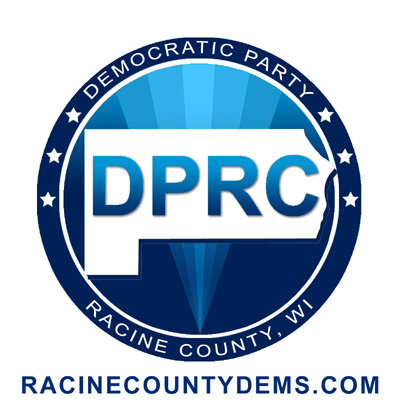 Democratic Party of Racine County2014 Awards BanquetSilent Auction Donation FormItem(s) donated must be received no later than April 11Donor Name (as you would like to be recognized) 					Contact Person 					 Phone 				Mailing Address 										Detailed description of item(s) 																				Retail value of item(s) $ 			Donor signature 							 Date 		Please return this form and donation item (s) by April 11 to:Jane Witt, 141 Main St., #113, Racine 53403Phone 456-7193Arrangements may be made for donation pickup by calling Jane Witt 